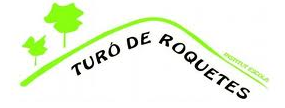 Inici del curs 2020-21INFORMACIÓ ESPECÍFICA SOBRE SECUNDÀRIA (ESO)Presentació del curs:  DILLUNS, 14 DE SETEMBRE.1r ESO:    de 10.00 h a 12.00 h2n ESO: d’11.00 h a 12.30 h3r ESO: de 12.00 a 13.30 h4t ESO: de 12.30 a 14.00 hInici de les classes:  DIMARTS, 15 DE SETEMBRE.1r ESO:    de 8.00 h a 14.30 h2n ESO: de 8.10 h a 14.40 h3r ESO: de 8.20 a 14.50 h4t ESO: de 8.30 a 15.00 hAquest horari es mantindrà al llarg de tot el curs.Protocol d’entrada al centre:Mascareta obligatòria.Cal portar-la posada des de casa i marcada amb el nom.A més, cal portar-ne una de recanvi a la motxilla.Mantenir distanciament físic. Els alumnes aniran entrant d’un en un.  És molt important evitar les aglomeracions davant la porta d’entrada i mantenir la distància física de seguretat.Presa de la temperatura corporal.En el moment d’entrar al centre, es prendrà la temperatura corporal a tothom.  Qualsevol alumne/a que tingui febre o presenti simptomatologia compatible amb la COVID-19,  no se la deixarà passar.Rentat de mans.En el moment d’entrar al centre, es farà desinfectar les mans a cada alumne/a amb gel hidroalcohòlic.  Màxima puntualitat.Per tal de complir amb el protocol de seguretat i fer que les entrades al centre (i les sortides) siguin esglaonades, és necessari que l’alumnat arribi al centre amb la màxima puntualitat, d’acord amb l’horari de establert per a cada curs.  NO es deixarà entrar a cap alumne/a que arribi tard fins que tots els alumnes dels cursos següents hagin entrat.Protocol general durant la jornada escolar: Cada alumne/a està ubicat dins d’un grup-classe tancat i estanc. Això vol dir que els alumnes d’un grup no podran relacionar-se amb els alumnes d’altres grups ni sortir de la seva pròpia aula, excepte quan hagin d’anar al pati o al gimnàs, que es farà ordenadament i mantenint la distància de seguretat entre les persones del seu mateix grup.Mentre les autoritats sanitàries no indiquin el contrari, els alumnes hauran de portar posades les mascaretes durant tota la jornada escolar (igual que el professorat i la resta de personal del centre) .  Només podran treure-se-la momentàniament en el moment d’esmorzar al pati o de fer alguna activitat a l’aire lliure en la qual es respecti la distància de seguretat. Al llarg de la jornada escolar els alumnes hauran de rentar-se diverses vegades les mans, amb gel hidroalcohòlic o amb sabó.  El rentat de mans serà obligatori abans d’anar al pati i en tornar del pati. Totes les aules disposaran de gel hidroalcohòlic . Cada alumne ha de portar els seus propis estris de treball i no compartir-los amb els companys. Qualsevol element comú, s’haurà de desinfectar abans i després del seu ús.Cada alumne/a ha de portar la seva pròpia ampolla d’aigua, plena. No es podrà compartir.Cada alumne/a tindrà assignada una taula i una cadira específics i no pot moure’s del seu lloc. El mobiliari està col·locat tenint en compte la distància de seguretat i, per aquest motiu, no es pot desplaçar.  Els alumnes que aquell dia tinguin classe d’Educació Física, hauran de venir vestits de casa amb la roba esportiva.  No es faran servir dels vestidors, per evitar riscos.Qualsevol alumne/a que durant l’estada a l’escola presenti símptomes compatibles amb la COVID-19 , no podrà continuar en el centre. La família l’haurà de venir a buscar i marxar a casa.Tots els alumnes han de disposar d’un dispositiu electrònic (ordinador, tablet...) que li permeti seguir el curs virtualment, en el cas de necessitat. La comunicació famílies-escola es farà prioritàriament de manera no presencial. Per aquest motiu, totes les famílies han de disposar d’adreça de correu electrònic. També s’ha de facilitar al centre tots els números de telèfon de què es disposi per tal de poder contactar ràpidament en cas de necessitat.No està permès el mòbil a l’institut. Per aquest motiu, és convenient deixar-lo a casa. Si algun alumne/a el porta (amb permís de la família i de la Cap d’Estudis), l’haurà de deixar a consergeria durant la jornada escolar.L’ALUMNE/A QUE NO COMPLEIXI LES NORMES DE SEGURETAT, NO PODRÀ QUEDAR-SE EN EL CENTRE I LA FAMÍLIA L’HAURÀ DE VENIR A BUSCAR.Servei de menjador:El servei de menjador comença el dilluns 21 de setembre.  Horari:1r ESO: 	   de 14.30 a 15.05 h2n ESO:   de 14.40 a 15.15 h3r ESO:   de 14.50 a 15.30 h4t ESO:   de 15.00 a 15.35 hUn monitor/a traslladarà els alumnes que es quedin a dinar  fins al menjador (edifici de Primària).